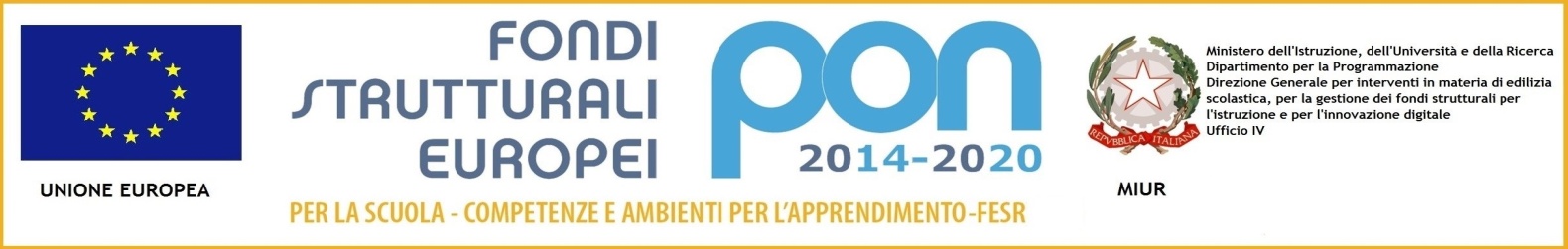 MINISTERO DELL’ISTRUZIONE,DELL’UNIVERSITÀ E DELLA RICERCA      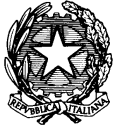 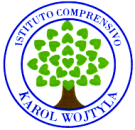 UFFICIO SCOLASTICO REGIONALE PER IL LAZIOISTITUTO COMPRENSIVO “KAROL WOJTYLA”Via Concesio n. 2 – 00188 Roma – Cod.Fisc.: 97197700582Tel 06/33610055  Fax 06/33613520*RMIC8AG009@ISTRUZIONE.IT - * RMIC8AG009@pec.istruzione.itCIRCOLARE   Al Personale ATA                                                       Al SitoOGGETTO: FLC CGIL, CISL SCUOLA, UIL SCUOLA, SNALS CONFSAL e GILDA UNAMS- convocazione assemble territoriali unitarie della provincia di Roma per il personale A.T.A. – Mercoledì 13 maggio 2020.Si comunica che è stata pubblicata in data odierna sul sito www.atpromaistruzione.it la nota prot AOOUSPRM n 9404 del 08.05.2020 relativa all’oggetto.Roma 11/05/2020